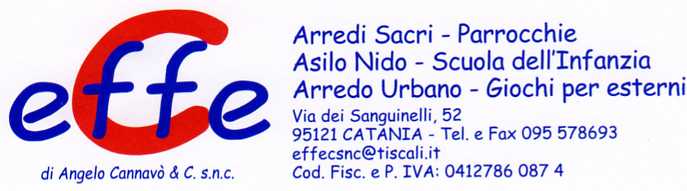 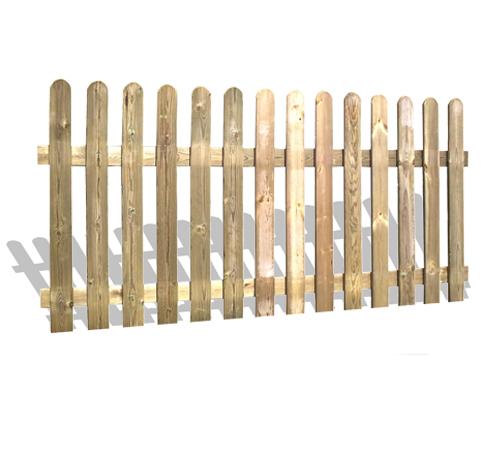 Descrizione:Recinzioni modello scuola, composta da staccionatarealizzata con doghe di sez. 9x2cm, fissati sumontanti 9X9. I decori opzionali a forma di fiore sonorealizzati in HPL (laminato platico anti raggi uv).Ingombro 200x100. Consigliata manutenzioneannuale. Tutti i nostri legni sono realizzati in pinonordico con impregnazione ecologica a pressione chepermette una protezione ottimale e duratura del legnoall'esterno.
Categoria :StaccionateCodice: EP02016